«В регистр»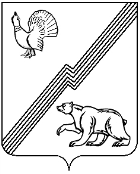 ДУМА ГОРОДА ЮГОРСКАХанты-Мансийского автономного округа-ЮгрыРЕШЕНИЕот 25 августа 2020 года                                                                                                      № 53О внесении изменений в решение Думы города Югорска от 31.08.2017 № 74 «Об экспертной комиссии по оценке предложений об определении мест в городе Югорске, нахождение в которых детей не допускается»В соответствии с Законом Ханты-Мансийского автономного округа - Югры от 10.07.2009 № 109-оз «О мерах по реализации отдельных положений Федерального закона «Об основных гарантиях прав ребенка в Российской Федерации» в Ханты-Мансийском автономном округе – Югре»,ДУМА ГОРОДА ЮГОРСКА РЕШИЛА:1. Внести в решение Думы города Югорска от 31.08.2017 № 74 «Об экспертной комиссии по оценке предложений об определении мест в городе Югорске, нахождение в которых детей не допускается» следующие изменения:1.1. В приложении 1:1.1.1. В наименовании раздела 2 слова «Функции экспертной комиссии» заменить словами «Обязанности экспертной комиссии».1.1.2. В абзаце первом раздела 2 слова «функциями экспертной комиссии» заменить словами «обязанностями экспертной комиссии».1.2. Приложение 2 изложить в новой редакции (приложение).2. Настоящее решение вступает в силу после его опубликования в официальном печатном издании города Югорска.Исполняющий обязанностипредседателя Думы города Югорска						 М.И. БодакГлава города Югорска								      А.В. Бородкин«25» августа 2020 года(дата подписания)Приложениек решению Думы города Югорскаот 25 августа 2020 года № 53Приложение 2
к решению Думы города Югорска
от 31 августа 2017 года № 74Состав экспертной комиссии по оценке предложений об определении мест, нахождение в которых может причинить вред здоровью детей, их физическому, интеллектуальному, психическому, духовному и нравственному развитию, общественных мест, в которых в ночное время не допускается нахождение детей без сопровождения родителей (лиц, их заменяющих) или лиц, осуществляющих мероприятия с участием детейДолгодворова Татьяна Ивановна	- заместитель главы города Югорска, председатель комиссииЛыпелмен Юрий Семенович	- начальник отдела по организации деятельности комиссии по делам несовершеннолетних и защите их прав при администрации города Югорска, заместитель председателя комиссииКрылова Елена Валерьевна	- заместитель начальника отдела по организации деятельности комиссии по делам несовершеннолетних и защите их прав при администрации города Югорска, секретарь комиссиичлены Комиссии:Бобровская Наталья Игоревна	- начальник Управления образования администрации города ЮгорскаБражникова Лариса Викторовна	- главный эксперт отдела по организации деятельности комиссии по делам несовершеннолетних и защите их прав при администрации города ЮгорскаБурматов Владимир Михайлович	- начальник управления социальной политики администрации города ЮгорскаМаренко Андрей Михайлович	- главный врач БУ ХМАО-Югры «Югорская городская больница» (по согласованию)Нестерова Наталья Николаевна	- начальник управления культуры администрации города Югорска (по согласованию)Оводова Татьяна Витальевна	- начальник отдела опеки и попечительства администрации города ЮгорскаОрлов Владимир Владимирович	- начальник отдела участковых уполномоченных полиции и по делам несовершеннолетних ОМВД России по городу Югорску (по согласованию)Ласовский Игорь Леонидович	- председатель Совета Ветеранов ОМВД России по г. Югорску (по согласованию)Турцев Сергей Александрович	- заместитель начальника полиции ОМВД России по городу Югорску (по согласованию)